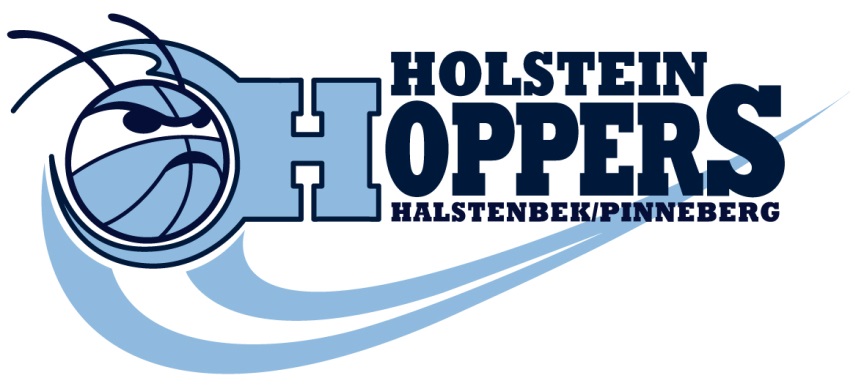 21.Hoppers Cup : 26/27.08.2023Bitte mailt an:		2.Abteilungsleiter@holsteinhoppers.deDer Verein ________________________________ meldet folgende Mannschaften:(bitte nicht benutzen) x Damen TeamDie Meldegebühr von insgesamt (je Mannschaft Herren:170,- € + 20,- Kaution) wird auf das Konto:der BG Halstenbek/Pinneberg (IBAN: DE76221914050050689910, BIC: GENODEF1PIN, VR Bank) bis spätestens 31. Juli überwiesen. Erfolgt nach Zusage eine erneute Absage nach dem 06.08.2023 verfällt die Meldegebühr. Die Kaution wird zurück erstattet.Es werden voraussichtlich  Personen übernachten. (zur Planung hilfreich)Vorname Name:	______________________________________Email: 	______________________________________Handy Nr.:	______________________________________Spielklasse:	Datum:	______________________________________					 